https://www.centurylink.com/wholesale/pcat/commercial-wholesale-analog-loop-WAL-2-Wire-or-4-Wire-Analog-Voice-Grade-Loop.htmlWholesale: Products & ServicesProduct Catalog (PCAT)Commercial Wholesale Analog Loop (WAL) Unbundled Local Loop - 2-Wire or 4-Wire Analog (Voice Grade) Loop - V1.0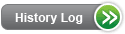 Related Information:Billing Information - Customer Records and Information System (CRIS)Billing Information - EnsembleCommercial AgreementCenturyLink Service ManagerGetting Started for Facility-Based CLECsEASE-LSR Graphical User Interface XML GUIEASE-LSR XML Extensible Markup Language (EASE-LSR XML)Intagree@centurylink.comEASE-LSR User's Guide PDFLoop Qualification and Raw Loop Data - CLEC Job AidLSOGMaintenance and Repair OverviewPre-Ordering OverviewPricingProvisioning and Installation OverviewService Interval Guide (SIG)Tariffs/Catalogs/Price ListsTechnical Publication, Interconnection - Unbundled Loops, 77384 PDFUnbundled Local Loop - General InformationWholesale Analog Loop (WAL) Service Schedule documentWholesale Customer ContactsProduct DescriptionWAL Unbundled Local Loop - 2-Wire or 4-Wire Analog (Voice Grade) Loop is a voice frequency transmission path that provides a connection from the CenturyLink™ Central Office (CO) Distribution Frame, or equivalent, to the loop demarcation point at end-user’s premises. Analog loops are available as voice grade, point-to-point configurations suitable for local exchange service.2-Wire or 4-Wire Analog (Voice Grade) Loops are further defined as:2-Wire analog interfaces supporting loop start signaling2-Wire analog interfaces supporting ground-start signaling2-Wire analog interfaces supporting reverse battery with loop closure by end-user2-Wire analog interfaces supporting reverse battery by end-user2-Wire analog interfaces with no signaling functions provided by CenturyLink4-Wire analog interfaces with no signaling functions provided by CenturyLink. The associated transmission channel will use separate transmit and receive paths.General information regarding Unbundled Local Loop products is available on the CenturyLink website.Product Diagram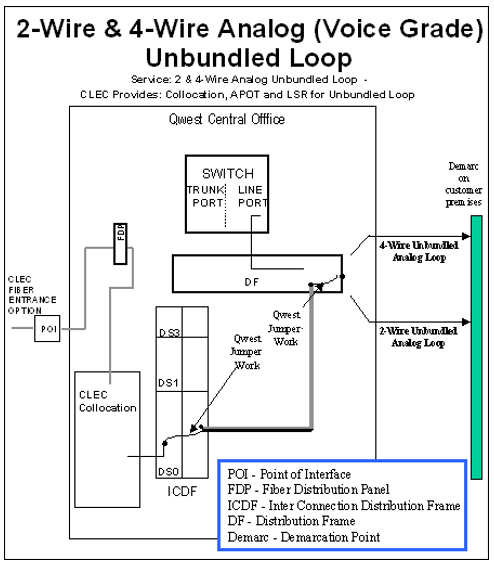 Availability2-Wire or 4-Wire Analog (Voice Grade) Loop is available where facilities exist.If the request involves a 2-Wire or 4-Wire Analog (Voice Grade) Loop, and the loop is considered to be the primary service, CenturyLink will construct facilities to satisfy the primary lines for WAL Unbundled Local Loop as CenturyLink constructs these facilities for its own end-users. Additional information on WAL Unbundled Local Loop build requirements is available in the Availability section of Unbundled Local Loop - General Information in Related Information.Terms and ConditionsThe Commercial Master Service Agreement (MSA) , along with WAL service and pricing exhibits, will provide information for 2-Wire or 4-Wire Analog (Voice Grade) Loop which is located in the Commercial Agreement Link.Technical PublicationsTechnical characteristics, including Network Channel/Network Channel Interface (NC/NCITM) codes, and available interfaces are described in Technical Publication, Interconnection – Unbundled Loop 77834 Link.Pricing
Rate StructureRecurring charges are comprised of the following rate elements:2-Wire or 4-Wire Analog (Voice Grade) LoopInterconnection Tie Pair (ITP), per connection (two ITP for 4-Wire)Recurring charges are billed on a month-to-month basis. Nonrecurring charges depend on the Installation option chosen. Nonrecurring charges are billed at the time service is rendered. A nonrecurring charge applies to the installation of service(s) and in some states a disconnect service(s) charge will apply.Additional rate element information is located in the Pricing Link section of Unbundled Local Loop - General Information.RatesRates are available in WAL Rate Sheets contained within the specific rate sheet located at Commercial Agreements in Related Information. Elements that are not in your WAL are from the applicable state tariff. Please contact your CenturyLink Service Manager in Related Information.Tariffs, Regulations and PoliciesTariff, regulations and policies are located in the state specific Tariffs/Catalogs/Price Lists.Optional FeaturesOptional Features section does not apply to 2-Wire or 4-Wire Analog (Voice Grade) Loop.Implementation
Product PrerequisitesIf you are a new Competitive Local Exchange Carrier (CLEC) and are ready to do business with CenturyLink, view Getting Started for Facility-Based CLECs Link. If you are an existing CLEC wishing to amend your MSA/WAL, please send an email for additional information to Intagree@centurylink.com.Pre-OrderingGeneral pre-ordering activities are described in the Pre-Ordering Overview Link. The EASE-LSR User Guide in Related Information specifically details information applicable to pre-ordering functions.Loop QualificationCenturyLink strongly recommends use of pre-ordering functionality to assist in achieving increased service request flow through and accuracy that will result in reduced service request rejects.The following activities may need to be performed by you in preparation for the issuance of a service request:Validate addressCheck facility availabilityValidate Carrier Facility Assignment (CFA)Review Customer Service Record (CSR)Query Raw Loop Data (RLD) ToolsConvert Plain Old Telephone Service (POTS) to Unbundled Loop ToolFor more information go to the Pre-Ordering section of Unbundled Local Loop – General Information in Related Information or see the Loop Qualification Link.These activities will enable you to verify the type of facility and the loop make-up of the Unbundled Local Loop, which will assist you in identifying the appropriate service request intervals located in the Service Interval Guide (SIG) in Related Information.For additional pre-ordering information refer to Unbundled Local Loop - General Information in Related Information.OrderingGeneral ordering activities are described in the Unbundled Local Loop - General Information in Related Information. Analog Specific LSOG entries are attributed to the following functions:Analog LoopThe ACT field of the LSR must show a 'V' for 'conversion as is' or a 'Z' for 'conversion as specified with listing', and REQTYP of 'AB'.When ordering a new request for 2-Wire or 4-Wire Analog (Voice Grade) Loop, the ACT field of the LSR must show an 'N' for New Service, and REQTYP of 'AB'.For other valid ACT type or other information regarding the LSR entries refer to Unbundled Local Loop – General Information Link.For NC/NCI codes refer to Technical Publication, Interconnection – Unbundled Loop, 77384 in Related InformationUnbundled Local Loop Installation OptionsSix installation options are available for WAL Unbundled Local Loop. Detailed information about the different installation options is located in the Ordering section of Unbundled Local Loop – General Information Link.Circuit ID (ECCKT)Unbundled Local Loops are assigned with Circuit Identification numbers. Detailed information about the Circuit Identification number format is located in the Ordering section of section of Unbundled Local Loop – General Information Link.Required Forms and LSR Activity TypesUnbundled Local Loop - 2-Wire or 4-Wire Analog (Voice Grade) Loop service requests are submitted using the following Local Service Ordering Guidelines (LSOG) forms:Local Service Request (LSR)End User (EU)Loop Service (LS)Field entry requirements are described in LSOG link. Some UBL specific information, including valid LSR ACT types, is described in the Ordering section of Unbundled Local Loop – General Information in Related Information.Service requests are placed using EASE-LSR Extensible Markup Language (XML) or EASE-LSR Graphical User Interface (GUI).Design Layout Report (DLR) requests are described in the EASE-LSR XML Network Disclosure Document and in the EASE-LSR User’s Guide listed in Related Information.Service interval guidelines (SIG) are found in Related Information.Information about project requests and handling is located in Related Information under Unbundled Local Loop – General Information.Provisioning and InstallationGeneral provisioning and installation activities are described in the Provisioning and Installation Overview Link. Likewise, a jeopardy occurs on a service request if a condition exists that threatens timely completion and is also described in Provisioning and Installation Overview.Coordinated Installation information is located in the Ordering section of Unbundled Local Loop – General Information in Related Information.Transmission performance parameters and limits are available in Technical Publications in Related Information.Maintenance and RepairGeneral maintenance and repair activities are described in Maintenance and Report Overview in Related Information.BillingCustomer Records and Information System (CRIS) Billing Information is described in Related Information. Ensemble is the new billing system for customers. For questions about the bill, please follow the instructions on the reverse side of each billing statement.The Ensemble bill is described in Billing Information – Ensemble.ContactsCenturyLink contact information is located in Wholesale Customer Contacts above.Last Update:  October 19, 2023Last Reviewed: February 27, 2024